Ansprechpartner im VDMA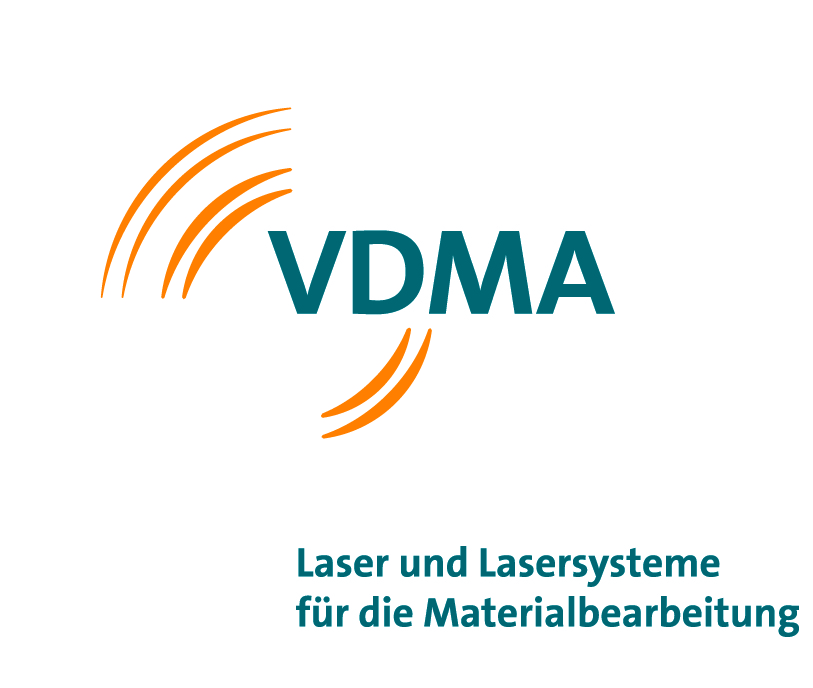 Dr. Moritz FörsterTelefon +49 69 756081-22E-Mail m.foerster@vdw.deWeb laser.vdma.org Wichtige Zahlen der deutschen Laserindustrie Branchenentwicklung 2019 für Laseranlagen mit CO2-, Festkörper- und Diodenlasern
Produktion, Auftragseingang und Export, Standort Deutschland in Mio. EuroExportstruktur, Standort Deutschland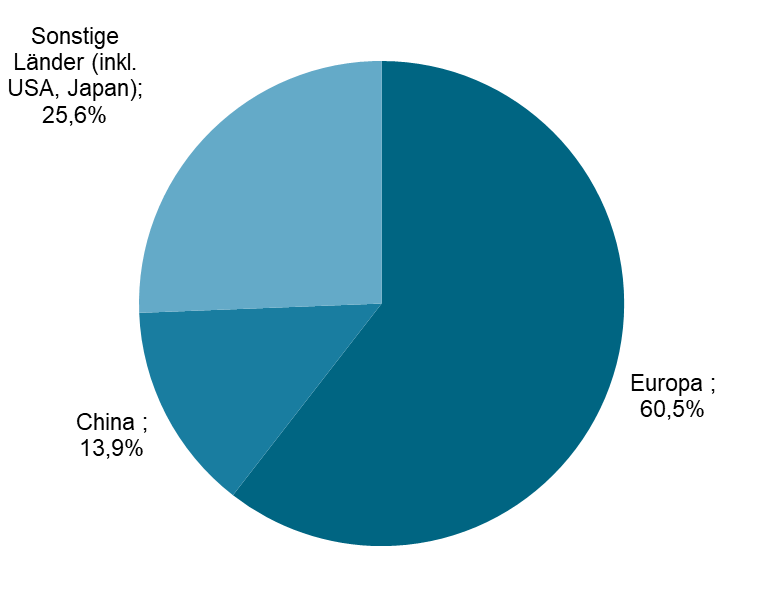 Quelle: VDMA e. V., Arbeitsgemeinschaft Laser und Lasersysteme für die Materialbearbeitung20182019VR 19/18AuftragseingangInland 229153-33%Ausland 1.077901-16%Gesamt 1.3061.054-19%Produktion 1.055869-17%Export 950782-18%